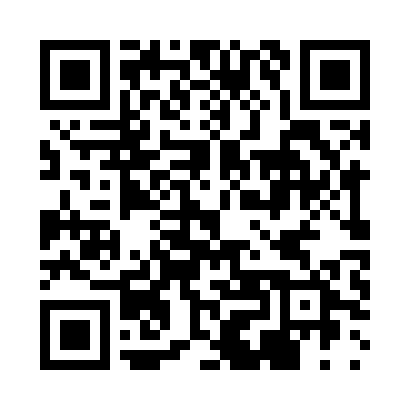 Prayer times for Loda, FranceWed 1 May 2024 - Fri 31 May 2024High Latitude Method: Angle Based RulePrayer Calculation Method: Islamic Organisations Union of FranceAsar Calculation Method: ShafiPrayer times provided by https://www.salahtimes.comDateDayFajrSunriseDhuhrAsrMaghribIsha1Wed5:116:221:285:238:349:452Thu5:096:211:285:238:359:473Fri5:086:191:285:248:379:484Sat5:066:181:285:248:389:505Sun5:046:171:275:258:399:516Mon5:036:151:275:258:409:537Tue5:016:141:275:258:419:548Wed5:006:131:275:268:439:569Thu4:586:111:275:268:449:5710Fri4:566:101:275:268:459:5911Sat4:556:091:275:278:4610:0012Sun4:536:081:275:278:4710:0213Mon4:526:071:275:288:4810:0314Tue4:506:061:275:288:4910:0515Wed4:496:041:275:288:5010:0616Thu4:486:031:275:298:5110:0817Fri4:466:021:275:298:5310:0918Sat4:456:011:275:298:5410:1019Sun4:436:001:275:308:5510:1220Mon4:426:001:275:308:5610:1321Tue4:415:591:275:308:5710:1522Wed4:405:581:285:318:5810:1623Thu4:395:571:285:318:5910:1724Fri4:375:561:285:319:0010:1925Sat4:365:551:285:329:0110:2026Sun4:355:551:285:329:0210:2127Mon4:345:541:285:339:0310:2228Tue4:335:531:285:339:0310:2429Wed4:325:531:285:339:0410:2530Thu4:315:521:285:349:0510:2631Fri4:315:511:295:349:0610:27